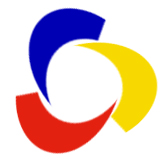 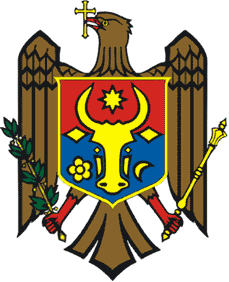 Ministerul Dezvoltării Regionale şi Construcţiilor		__________________________________________________________Agenţia de Dezvoltare Regională Sud__________________________________________________________Consiliul Raional CimişliaAgendaevenimentului de lansare a proiectului de dezvoltare regională”Construcţia drumului Codreni – Sagaidacul Nou (r-nul Cimişlia)”Locația: Consiliul Raional Cimişlia, or. Cimişlia, bd. Ştefan cel Mare, 12,                 etajul 2,  Sala de ședință.Data:  30.04.2013, orele 10.00.TimpulSubiectul09:30–10:00Înregistrarea participanților.10:00–10:15Cuvânt de salut.Reprezentantul Ministerului Dezvoltării Regionale şi ConstrucţiilorDirectorul Agenției de Dezvoltare Regionale Sud, Maria CULEȘOVPreşedintele Raionului Cimișlia, Maxim COLŢA10:15-10:30Prezentarea proiectului ”Construcţia drumului Codreni – Sagaidacul Nou”.Vice-preşedintele Raionului Cimișlia, Gheorghe NETEDU10:30-10:45Pașii implementării proiectului.Specialist secția management proiecte ADR Sud, Andrei TOCARU10:45-11:00Semnarea Acordului de Parteneriat între Agenţia de Dezvoltare Regională Sud, Beneficiar şi Parteneri.Director ADR Sud, Maria CULEȘOVPreşedintele Raionului Cimișlia, Maxim COLŢA Partenerii de proiect11:00-11:20Sesiuni de întrebări și răspunsuri.11:20-12:00Deplasarea actorilor implicaţi către locul implementării proiectului.